ЗАЯВЛЕНИЕПрошу оказать услугу по проведению проверки соответствия эксплуатационной и технической готовности минимальным требованиям, предъявляемым к радиооператорам любительской службы  __ой ()___ категории.Общие сведения о заявителе_____________№  _____________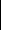 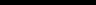 Об оказании услуг                                                                                                                                                                                   Директору филиала ФГУП «ГРЧЦ»в ___в ________________________________          (Начальнику Управления по ________________________________(наименование субъекта Российской Федерации)филиала ФГУП «ГРЧЦ»      в ______________________________от ________________________Фамилия И.О.1. Фамилия, имя, отчество2. Дата рождения3. Место жительства4. Почтовый адрес заявителя (с указанием почтового индекса)5. Данные документа, удостоверяющего личность гражданина Российской Федерации (серия, номер паспорта, а также кем и когда выдан)6. Номер контактного телефона (с указанием кода города), E-mail     7. Идентификационный номер налогоплательщика (ИНН) (при наличии)8. Страховой номер индивидуального лицевого счета (СНИЛС) (при наличии)Согласен(на) на обработку, в том числе автоматизированную, своих персональных данных в соответствии с Федеральным законом от 27 июля 2006 г. № 152 «О персональных данных».
